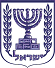 הכנסתז' בשבט התשע"ו17 בינואר, 2016 2436 לכבודיו"ר הכנסת, ח"כ יולי יואל אדלשטייןאדוני היושב ראש,אבקש להעלות על סדר יומה של הכנסת הצעה דיון מהיר בנושא:זמני המתנה ממושכים למבחני נהיגה מעשיים דברי הסבר:אלפי תלמידים צפויים להשתתף מחר בהפגנות בעשרות מוקדים במדינה במחאה על זמן ההמתנה הממושך והיקר לקבלת רישיון.  אין מדובר בסוגיה חדשה והיא נדונה בועדות שונות. בנוסף,  הוגשה עתירה לבג"צ של מורי הנהיגה ומועצת התלמידים הארצית כנגד משרד התחבורה. 

מדובר בבני נוער שלמעשה זהו המפגש הראשון שלהם עם הממסד וחבל שהבירוקרטיה המיותרת פוגעת בהם. לאור חשיבות הנושא וההפגנות הצפויות, הנני מבקש לקיים דיון מהיר בועדת הפנים של הכנסת בנושא זה. בכבוד רב,חבר הכנסת מאיר כהן